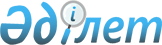 О переименовании Теренозекского районного суда Кызылординской областиУказ Президента Республики Казахстан от 20 октября 1997 г. N 3697
     В соответствии со 
 статьей 10 
 Указа Президента Республики

Казахстан, имеющего силу Конституционного закона, от 20 декабря 1995 года N 2694 "О судах и статусе судей в Республике Казахстан" постановляю:

     1. Переименовать Теренозекский районный суд Кызылординской области в Сырдарьинский районный суд.

     2. Настоящий Указ вступает в силу со дня подписания.

     Президент

Республики Казахстан

					© 2012. РГП на ПХВ «Институт законодательства и правовой информации Республики Казахстан» Министерства юстиции Республики Казахстан
				